                                            SINIR KOYMA 1. EtkinlikEK-1ETKINLIK BILGI NOTU      Her şeye evet dediğimizde EVET demenin bir anlamı kalmaz ve SAVUNMASIZ kalabiliriz.O yüzden Gerektiğinde HAYIR demek bizim KORUYUCU KALKANIMIZ olabilir.      FARKLI FARKLI HAYIR deme yolları:1) Teşekkür edip reddetmek (HAYIR, TEŞEKKÜRLER)Sizden bir şey yapmanızı isteyen veya bir şeyi yapmak isteyip istemediğinizi soran bir kişiye, size sorusu için kibarca teşekkür edip yapmak istemediğinizi belirtebilirsiniz.2) Kısa bir açıklama yapmak (HAYIR ÇÜNKÜ ...)Karşınızdaki kişiye cevabınızın neden evet olmadığını açıklamak için sebeplerinizden kısacabahsedebilirsiniz.3) Hemen cevap vermemek, kendinize zaman tanımak (DÜŞÜNMEM GEREK)Cevabınızda emin değilseniz veya tereddütleriniz varsa kendinize biraz zaman tanımalısınız. Karşınızdaki kişiye hemen cevap veremeyeceğinizi belirtebilirsiniz. Böyle durumlarda tereddütlerinizi gidermek adına konuya ilişkin başkalarının görüşlerini alabilir veya araştırma yaparak daha fazla bilgi edinebilirsiniz.4) Şu an için hayır demek (HAYIR AMA …)Bazen bazı şeylere hayır demeniz gerekir ancak farklı zamanlarda farklı koşullarda tekrar düşündüğünüzde cevabınız değişebilir. Böyle durumlarda karşınızdaki kişiye şimdilik hayır ancak ileride belki farklı bir zamanda tekrar düşünebileceğinizi dile getirebilirsiniz.5) Cevabınızın arkasında durmak (HAYIR, HAYIR, HAYIR!)Bazen gerçekten sizden istenen veya size sorulan bir soruya cevabınız net olarak hayır olabilir. Bu soru veya konu üzerine tekrar düşünmenize gerek yoktur. İşte böyle durumlarda net bir şekilde hayır diyebilir ve ne olursa olsun cevabınızın değişmeyeceğini karşıdaki kişiye ifade edebilirsiniz. Karşınızdaki kişinin ısrarlarına siz de hayır cevabını tekrar ederek cevap verebilirsinizEK-2ÇALIŞMA YAPRAĞI 1EK-3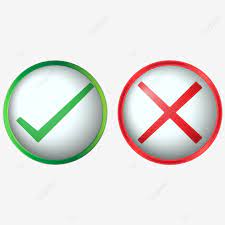 Gelişim Alanı:Sosyal DuygusalYeterlik Alanı:Kişisel Güvenliği SağlamaKazanım/Hafta:Gerektiğinde ‘Hayır’ der.Sınıf Düzeyi:İlkokulSüre:40 Dakika(1 Ders saati)Araç-Gereçler:EK-1 Etkinlik Bilgi Notu      Ek-2 Çalışma Yaprağı 1      Ek-3 (Onay) ve X (Ret) Kartları Uygulayıcı İçin Ön Hazırlık:(Onay) ve X (Ret) Kartları’nın her biri öğrenci sayısı kadar çoğaltılıp öğrencilere dağıtılır.Etkinlik bilgi notu akıllı tahtaya yansıtılmak için hazırlanır.Süreç (Uygulama Basamakları):Aşağıdaki açıklama sınıf ile paylaşılarak etkinlik başlatılır.“Sevgili çocuklar bugün, sizlerle kişisel sınırımızı korumakla ilgili bir etkinlik yapacağız. Çocuklar evde, okulda, sokakta nerede olursak olalım insanlarla kurduğumuz ilişkilerde bazen kendi kişisel sınırımızı korumak için ‘Hayır’ dememiz gerekir. Hayır diyerek insanlara neleri kabul edip neleri kabul etmediğimizi açıkça ifade ederiz. İşte bugünkü etkinliğimizde de gerektiğinde hayır demek üzerine konuşacağız ve canlandırmalar yapacağız.”  Aşağıdaki sorular sınıfa yöneltilerek gönüllü öğrencilerin paylaşımları alınır:• Çocuklar siz ne tür zamanlarda hayır dersiniz? • En son ne zaman, neye hayır dediniz? Bizimle paylaşmak ister misiniz? “Etkinlik Bilgi Notu” tahtaya yansıtılarak aşağıdaki açıklama yapılır:“Çocuklar, paylaşımlarınız için teşekkür ederim. Hepimiz zaman zaman bazı durumlarda hayır deriz. Şimdi sizlerle özellikle kendi kişisel sınırımızı korumak adına,  hayır demenin farklı yollarını öğreneceğiz. Hepinizden tahtaya yansıttığım forma bakmanızı istiyorum. “Etkinlik bilgi notu öğrencilere okunur.“ Şimdi sizlere okuyacağım cümleleri dikkatlice dinleyip eğer Evet ise “Onay “ , Hayır ise “Ret” kartını kullanmanızı, “Hayır” dediğiniz durumlarda hangi hayır deme yöntemini seçtiğinizi söylemenizi istiyorum.Uygulayıcıya Not:Hayır cevaplarından yola çıkarak öğrencilere hayır demenin gerekliliğini açıklamalarına yardımcı olunuz.Farklı öğrencileri konuşmaları için teşvik ediniz.Sınıfın ve çevrenin ihtiyaçlarına göre çalışma yaprağında yer alan örnek olaylara ekleme çıkarma yapılabilir veya öğrencilerden örnek vermeleri istenebilir.ÖRNEK OLAYLAR1Bir arkadaşın kendi ihtiyaçlarını aldırmak için her defasında kantine seni göndermek istiyor.2Kardeşin günlüğünü okumak istiyor.3Mahalledeki arkadaşların evden para getirmeni istiyor. Getirmezsen oyuna almayacaklarını söylüyor.4Oyun oynarken annen/baban yemek zamanı olduğunu söylüyor. Yemek yemek için mutfağa çağırıyor.5Okul bahçesinde siz oyun oynarken üst sınıflardaki çocuklar gelip sizin başka yerde oynamanızı istiyor.6Arkadaşın resim dersinde boyalarını evde unuttuğu için senin boyalarını kullanmak istiyor.7En yakın arkadaşın başka bir arkadaşınla tartışıp, sorun yaşadı. Kendisi küstüğü gibi senin de onunla küsmeni, bir daha konuşmamanı ve oyun oynamamanı istiyor.8Ödev yapıyorsun. Yarına kadar bitirmen gerekiyor. Annen/baban gezmeye gitmeyi teklif ediyor.9Bahçede oyun oynarken zil çaldı. Öğretmen sınıfa girme vakti olduğunu söylüyor.10Arkadaşın uyku saatin geldiğinde en sevdiğin bilgisayar oyununu oynamak istiyor.